Disused Corryong Primary School SiteFocus Groups – November 2021In November 2021, five focus groups were held to support community consultation about the future use of the disused Corryong Primary school Site. Below is a report of the feedback from the community based on the four questions:What would you like to see the old Corryong Primary School site used for?Would you like to keep the old primary school building and what would you like to see it used for?Looking at the site from its prime location in town, what would be a good use of the site?
This question was used to capture outside-the-box thinking.If you are living in Towong Shire in 10 years’ time, what would you like to see the site used for to support your lifestyle/your community?The Focus GroupsThe focus groups comprised:Six women attended a session at the Maternal and Child Health Centre in Harris Street (4 November). Overall this group expressed strong supported an integrated early childhood hub on the disused site, alongside a rural university campus and consulting rooms.Twelve young people from 13 through to 20 attended a face-to-face session at the Youth Space (4 November). The young participants had a lot of ideas ranging from outdoor education related activities to art and a cycle repair shop.Online community focus group held on 16 November with two attendees.  The attendees were long term Corryong locals and had attended the school as children. Online community focus group held on 18 November with four attendees. This group had a diverse range of interests and included support for an integrated education hub, as well as facilities for retirees.Online community with five representatives of Towong Shire Council.Most participants live in and around the Corryong township.Each focus group session took up to an hour, with participants introduced to the questions and actively engaged in putting forward ideas. All participants were given opportunities to speak.The following is a report of thoughts and ideas relating to each question. Question 1 - What would you like to see the old Corryong Primary School site used for?Integrated Education CentreThe theme of an integrated education centre was mentioned by four of the five groups. The urgency was demonstrated by:references to 50 births alone in the past 12 monthsfeedback that lack of childcare is preventing growth and families (such as Snowy Hydro employees and medical staff) are not staying as a consequencelack of day care is preventing mothers from returning to work (with a couple of directly affected mothers amongst the attendees)The Integrated Education Centre concept is a multi-use facility, with people introducing ideas including:maternal health and childcarebefore and after school carekindergartenrooms for allied health professionals (so people don’t need to drive 1.5 hours to Albury Wodonga)indoor play spaceagricultural education training school / TAFEUniversity campusSpecial education needs facilityAdult education programsFirst aid and other coursesToy libraryOutdoor Spaces
RecreationThe outdoor space attracted sporty activities (mainly from the youth), such as:Road safety track (suggested by the mothers’ group)Pump/bike track (mothers’ and youth groups)SkateparkJump lineWater slideOutdoor play and adventure space for visitorsTourismIdeas came forward from groups to resolve current perceived issues such as:Markets – having one dedicated space for regular markets to grow in comparison to Violet Town, generating visitors to Corryong. A dedicated space for markets will also allow the three markets for the Man from Snowy River Festival to take place in the same venue.Field Days – the oval would be a good place to host farm machinery expos and the Man from Snowy River Festival (which needs more space)OtherBotanical garden (mentioned in four groups)Hub for botanical speciesAdditional car parkingTourist bus parkingInternal SpacesAlthough the participants in each group were not attached to ancillary buildings on the site, they did envision buildings on the site, to be used for:MusicBookable space for clubs and businesses to meetArt gallery and studioGift shop connected to the galleryArts workshopsSpace for mental health and family planningTourism accommodation Retirement VillageThe idea of a retirement village was discussed in Focus Group 4, building on examples of inter-generational programs between seniors in nursing homes and pre-school children through to teenagers. This could be a commercial enterprise and is in proximity to the Bowls Club and other amenities.Gourmet PrecinctPositioning Corryong to attract tourism traffic, the idea of a distillery was put forward. This would align with the Destination Management Plan and enhance the Mt Elliot adventure playground development. The site could become a gourmet precinct with external investment. The site could become a destination in its own right.Social enterpriseThe youth group also introduced the idea of a social enterprise such as a bike rental and repair shop.AccommodationAccommodation had a mixed response. Whilst in at least one group the consensus was not to use the site for housing development, other ideas included overflow accommodation for the golf club and accommodation for nurses and teachers. The location is not suitable for tiny homes. Question 2 - Would you like to keep the old primary school building and what would you like to see it used for?The overall response was that the community would like to keep the old Corryong Primary School building if possible. People were aware of an assessment being carried out on the building and believed the outcome would depend on the report.Questions were raised about the environmental sustainability of the building, with concerns about energy bills and costs of maintenance in the future.In the event of the CPS building remaining, ideas put forward for how the building could be used included:Integrated Education HubAdministration spaceDay careEarly learning admin hubUniversity hub (refer to Grafton model)Childcare and kinderTourism/Economic ActivitiesGuest house/bed and breakfastShopsArt studiosCommercial art collectiveYouth HostelHomeless shelterHigh Country Hall of Fame (refer to Bill Tilley, MP)Something to promote Upper Murray products and brandTwo groups acknowledged the need for a sustainable enterprise, and came up with specific ideas:Commercial craftsGallery/gift shopUse corridors for exhibiting artCaféMove Man from Snowy River Festival office from the main street and use that space for Shire workersClub style facility for people to get meals (pokie free)Rent out studio spaceThe thinking was to have a private enterprise involved will make the building economically viable (leasing to community with peppercorn rent will increase pressure on rate payers). It was thought the space would not be good for retail because of the design of the building/Use for Shire staffMuseumMeeting rooms for hire – run by a cooperativeEntertainmentLaser tag and intensity arcadeIndoor skate parkQuestion 3 - Looking at the site from its prime location in town, what would be a good use of the site?This question opened up the thinking of participants and produced new ideas such as:AccommodationA guest house in the main building to maintain the heritageAccommodation/hostel for bus groupsAccommodation for nurses/medical staff and teachersCar Parking (on site of tennis courts suggested)Corryong has almost no approved government housingDisability accommodationEducationFacility to attract students and researchers – attract professionals to townRecreationIndoor poolSports (non-football/tennis) – such as hockey, boxing, gymnasticsYouth space (reduce suicide risks)Safe after-school space for youthMusic venueMove Youth Space to the site so young people can have their ‘own’ space (currently shared)Communal parkTourism and retailMcDonalds, Country Target and/or Kmart (minority and dismissed by many in preference to supporting local businesses)Gift shop in the CPS buildingHigh Country Hall of FameSnowy Hydro Tourist Info Centre (short – medium term)Arts and craftsOtherOffice for local government staffNot wantedLarge retail and food chainsShopsIndustrial unitsMechanics shopsResidentialA bespoke emergency relief centre that would be used once in 20 yearsOther ConsiderationsThe participants responses demonstrated the understanding of a multi-use site, with considered matches of site users. This is apparent throughout the responses to all questions. One group suggested that the site be offered to Expression of Interest for innovators to come forward, such as with other sites such as Beechworth Prison and May Day Hills Asylum (also in Beechworth).One group considered the location of the site and its proximity to the school across the main road. The use of the site would need to take into consideration the school, local amenity and street scape.The participants preferred not to see the primary school building demolished and one group stated demolition would leave a gaping hole in the main street.Although there is a need for disability and retirement housing, is this the best use of this space?Council staff indicated there are already enough community halls and commercial kitchens in Corryong.Question 4 - If you are living in Towong Shire in 10 years’ time, what would you like to see the site used for to support your lifestyle/your community?Integrated Education HubThe integrated early years hub concept was reinforced with additional focus on a safe after-school space and youth activities. The mothers group members stressed that they didn’t want to see another generation of mums still lobbying for better childcare facilities. The rationale for a successful integrated education hub would be a growing and thriving community.LifestyleParticipants from two groups compared Corryong with Bright without the tourism attractions that Bright has. Both area accessible to ski fields and are of a comparable size. Bright has attractions such as a brewery, splash park, dee farm and a fish farm. Participants wanted to see Corryong evolve into a similar experience.Ideas generated included:Brewery and somewhere for people to have lunch/dine – there are pubs but no outdoor eating venueSomewhere for farmers to retire to (not necessarily this space)Car parking – including a multistorey car park down by Mildren and Coysh (suggested that landscape of site lends itself to a multi-story building)Tourism and accommodation – hand in hand – a Gourmet Precinct that leads to employment, housing and more younger families, leading to more youth servicesRather than putting resources in one basket – divide the site with each element supporting the othersToday’s YouthYouth group participants gave the message that they would stay if they had a reason to stay, including facilities such as:Tertiary educationRural universityMore accommodationArtsMultiple sport choicesMovie theatre and film festivalsPublic outdoor arts spaceTheir message was “what’s not available in town contributes to why people leave”.ConclusionParticipants have definite ideas about potential use of the site. They identify the site as being large enough for multipurpose use. The strong desire is to keep the space for community benefit and not to introduce external retail chains. An integrated education hub is the main example of a multiuse approach, to meet the needs of parents, children, medical services, and local youth now and in the future.An alternative approach is for tourism, arts and crafts, as income generation activities for a financially sustainable site in the long term.The preferred state is to keep the old primary school building, although there are concerns about how it could be used and maintained.Focus Groups Facilitation and Report
Pat Grosse, The Community Entrepreneur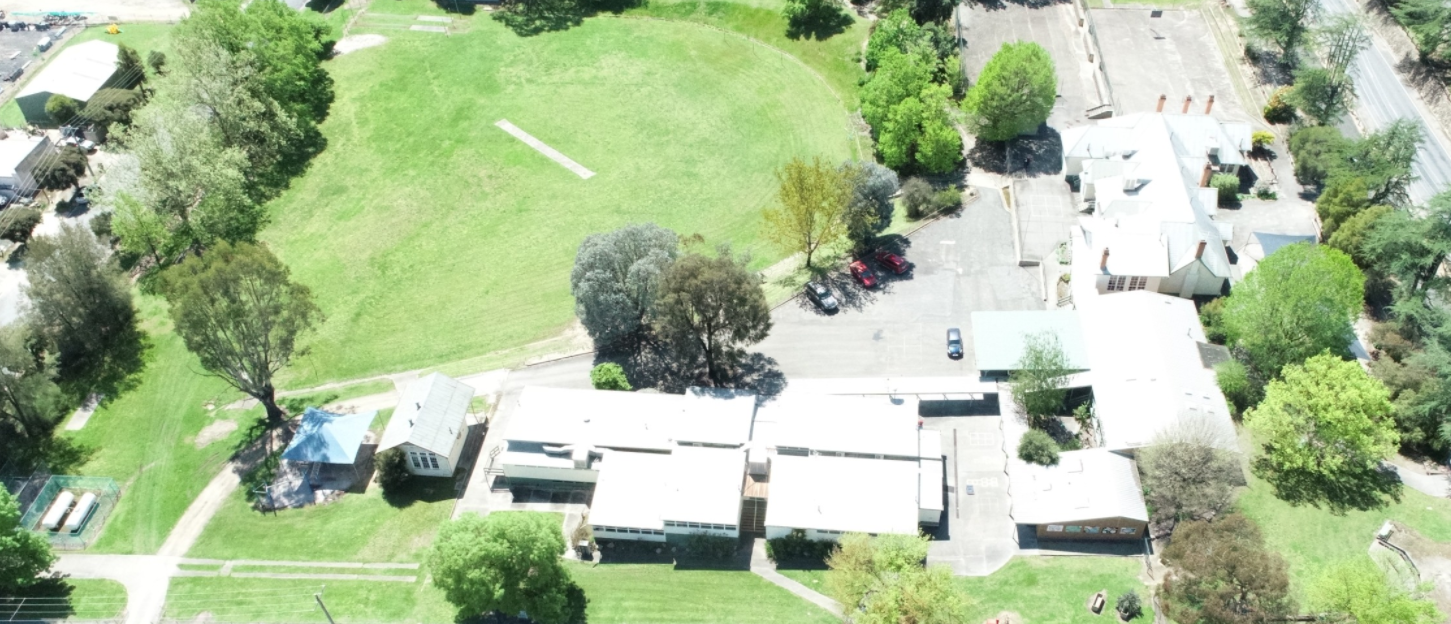 